KANDIDATSKJEMA 
IDRETTSSTYRET OG ISF-STYRET KANDIDATNavn på kandidat:						Fødselsdato: 		Kjønn:			E-postadresse (nødvendig for å få tilgang til Teams):Mobilnummer: Forslagsstiller:Foreslått eller støttet av et olympisk særforbund: 			Medlem av idrettslag: 			VALGBARHET OG HABILITETHar du ansettelsesforhold i idretten?Har du andre verv, økonomiske interesser eller sosiale relasjoner som du tenker kan gjøre deg inhabil i saker som behandles? Hvilken eventuell profesjonell og organisert bistand har du anvendt, betalt eller i form av tjenesteytelser? Dette skal også opplyses om ved presentasjon av kandidaten på Idrettstinget.RELEVANTE VERV 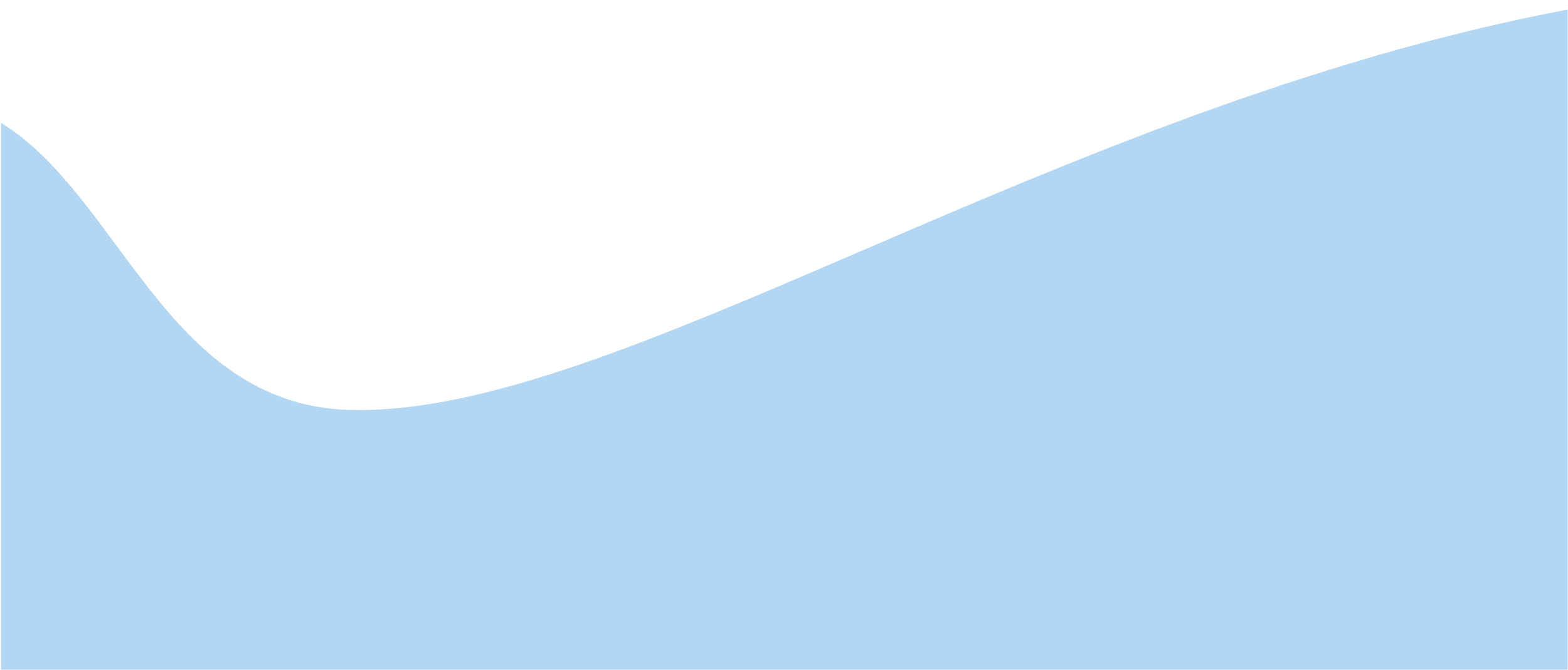 ANNETNB!Det gjøres oppmerksom på at alle kandidater til idrettsstyret vil få mulighet til å presentere seg kort. Maks 2 minutter. Sted og dato: Sett inn navn (s) hvis ikke dere har elektroniske signaturerSignatur forslagsstiller 				Signatur kandidat